LAPORAN PENGABDIANRingkasan pengabdian dibuat 3 alenia tidak lebih dari 500 kata yang berisi: (a) alenia pertama memuat permasalahan dan tujuan pengabdian, (b) alenia kedua memuat solusi, metode pelaksanaan, rencana kegiatan, dengan menyertakan bentuk keterlibatan dan peran serta AUM dan (c) alenia ketiga memuat target luaran yang telah dicapai sesuai dengan skema PkM dan mengintegrasikan nilai AIK. Ringkasan juga memuat uraian secara cermat dan singkat kegiatan yang telah dilaksanakan, ditulis dengan jarak satu spasi.RINGKASAN Madrasah Cinta Community (MCC) yang berkantor di Lampung adalah sebuah komunitas yang fokus pada meningkatkan kemampuan anggotanya untuk dapat menyebarkan kecintaan terhadap membaca sebagai salah satu kemampuan literasi. Madrash Cinta Community beranggotaan 140 orang dimana semua anggota aktif untuk meningkatkan kemampuan untuk memabacakan buku, berkisah, pengembangan diri terutama yang berkaitan dengan kisah rosul atau juga kisah Islami lainnya. Namun demikian anggota komunitas belum pernah mendapatkan pelatihan membaca nyaring dengan menggunakan buku  yang selama ini mereka rekomendasikan.  Dengan adanya pelatihan mengenai membaca nyaring diharapkan dapat menjadi solusi  untuk peningkatan kemampuan literasi anak, khususnya membaca. Secara teknis, kegiatan pengabdian  ini diawali dengan melakukan asesmen kebutuhan target sasaran, kemudian dilakukan sosialisasi, pelaksanaan pelatihan. Kegiatan evaluasi terfokus pada dua aspek, yakni: kompetensi pengetahuan dan ketrampilan membaca nyaring anggota komunitasMadrasah Cinta Community. Adapun target luaran dari kegiatan pengabdian ini diantaranya: (1) terjadi peningkatan pemahaman peserta tentang membaca nyaring untuk meningkatkan literasi (2) terjadi peningkatan motivasi pada peserta untuk melakukan kegiatan membaca nyaring kepada anak-anaknya, (3) terjadi peningkatan keterampilan peserta dalam melakukan kegiatan membaca nyaringKata kunci maksimal 5 kata kunci. Gunakan tanda baca titik koma (;) sebagai pemisahdan ditulis sesuai urutan abjad.Kata kunci: membaca nyaring, literasi, komunitas, kemampuan membaca.Bagian Pendahuluan pengabdian maksimum 2000 kata yang berisi: uraian analisis situasi dan permasalahan mitra, permasalahan yang disepakati untuk diselesaikan minimal 2 bidang ilmu. Analisis situasi fokus pada kondisi terkini mitra yang mencakup (a) untuk Mitra ekonomi produktif menampilkan profil mitra dilengkapi data dan foto situasi mitra, uraikan segi produksi dan manajemen usaha mitra, dan persoalan yang dihadapi mitra. (b) untuk Mitra yang mengarah ke ekonomi produktif tampilkan profil mitra disertai data mitra dan foto situasi mitra, jelaskan peluang usaha mitra, dan jelaskan persoalan kondisi sumber daya yang dihadapi mitra. (c) untuk Mitra tidak produktif secara ekonomi uraikan lokasi mitra dan permasalahan yang terjadi/ pernah terjadi dilengkapi data dan foto, sampaikan seluruh persoalan yang dihadapi saat ini.Pada bagian ini perlu dijelaskan permasalahan mitra yang mengacu pada butir Analisis Situasi dengan menguraikan permasalahan prioritas mitra dan tuliskan secara jelas justifikasi pengusul bersama mitra dalam menentukan persoalan prioritas yang disepakati untuk diselesaikan selama pelaksanaan program pengabdian minimal 2 bidang masalah. (d) Tujuan dalam melaksanakan PkMPENDAHULUANAnalisis situasiMadrasah Cinta Community (MCC) yang berkantor di Lampung adalah sebuah komunitas yang fokus pada meningkatkan kemampuan anggotanya untuk dapat menyebarkan kecintaan terhadap membaca sebagai salah satu kemampuan literasi. Madrash Cinta Community beranggotaan 140 orang dimana semua kegiatan aktif untuk meningkatkan kemampuan untuk memabacakan buku, berkisah, pengembangan diri terutama yang berkaitan dengan kisah rosul atau juga kisah Islami lainnya. Namun demikian anggota komunitas belum pernah mendapatkan pelatihan membaca nyaring dengan menggunakan buku  yang selama ini mereka rekomendasikan. Membaca nyaring atau Read-Aloud adalah metode membacakan cerita untuk anak dengan suara nyaring. Diperkenalkan oleh JimTrelease dalam bukunya The Read-Aloud Handbook (Trelease, 2017), Read-Aloud adalah metode yang efektifuntuk anak-anak karena dapat menyesuaikan otak anak untuk mengasosiasikan membaca sebagai kegiatan yang menyenangkan dan membuatpengetahuan yang menjadi dasar bagi anak dan membangun kosa kata (Desipriani, 2013). Membaca nyaring telah terbukti berhasil di sekolah dasar; dengan demikian, dapat menjadi metode yang menguntungkan untuk diterapkan dalam memperolehskor dasar dan literasi pembelajaran awal (Marchessault & Larwin, 2013). Langkah-langkah membaca nyaring yang digunakan untuk meningkatkan literasi membaca mengacu pada komponen pengulangan Read Aloud interaktif, yaitu: 1) Pre-reading, guru memberikan bahan bacaan kemudian menginformasikan kepada siswa; 2) reading, guru memberikan contoh Read-Aloud diikuti siswa secara bergiliran; 3) Diskusi tentang isi bacaan (Mcgee & Schickedanz, 2007). Dengan mengikuti tahap-tahap tersebut diharapkan  terjadi peningkatan kefasihan dan pemahaman mereka	Berdasarkan hasil wawancara denganketua komunitas Madrasah Cinta Community, Lampung., diketahui beberapa potensi anggota yang dapat terus di kembangkan, diantaranya: (1) semangat untuk terus belajar dan mengupgrade keilmuannya; (2) Sebagian besar  anggotaaktif dalam setiap kegiatan yang diselenggarakan komunitas. (3) memiliki needachievement yang tinggi untuk memberikan Pendidikan terbaik bagi anak-anak mereka. Permasalahan Mitra		Berdasarkan pada hasil analisis situasi pada bagaian 1 dan juga diskusi langsung dengan mitra maka disepakati dua permasalahan utama yang akan diselesaikan, yaitu:Anggota komunitas Madrasah Cinta Communityperlu meningkatkan pemahaman dalam meningkatkan literasi anak dengan metode membaca nyaring.Anggota komunitas Madrasah Cinta Community perlu meningkatkan ketrampilan dalam meningkatkan literasi anak dengan metode membaca nyaring. Tujuan pelaksanaan PkMa.Menerapkan hasil penelitian tim dosen pengabdi agar lebih bermanfaat dan berdampak lebih luas bagi masyarakat; b.Membantu mengatasi masalah mitra sehingga kinerja mitra semakin meningkat; c.Membantu mengatasi masalah mitra agar program-progam peingkatan kompetensi dapat berjalan secara berkelanjutan.Solusi permasalahan pengabdian tidak lebih dari 1500 kata yang berisi uraian semua solusi yangditawarkan mengacu pada road map prodi/fakultas/LPPM (tampilkan dalam bentuk gambar atau kutipan) untuk menyelesaikan permasalahan yang dihadapi mitra secara sistematis sesuai dengan prioritas permasalahan. Uraikan hasil riset tim pengusul yang berkaitan dengan kegiatan pengabdian yang dilaksanakan.SOLUSI PERMASALAHANPada bagian pendahuluan telah diuraikan bahwa permasalahan utama yang dihadapi mitra (Madrasah Cinta Community)adalah keterbatasan pengetahuan dan keterampilan untuk meningkatkan kemampuan literasi anak dengan metode membaca nyaring. Untuk mengatasi permasalahan tersebut diperlukan pihak lain yaitu tenaga professional yang kompeten untuk melatih anggota komunitas meningkatkan kemampuan membaca nyaring. Tim pengabdi bersama mitra  melakukanpelathan untuk meningkatkan pemahaman dan ketrampilan anggota mitra dalam meningkatkan literasi anak dengan membaca nyaring. Terdapat dua targetan secara spesifik untuk mengukur keberhasilan kegiatan pelatihan ini, yakni: (1) meningkatnya pengetahuan mitra mengenai prinsip dan teknik membaca nyaring; dan (2) ketrampilan mitra dalam menerapkan teknik-teknik membaca nyaring, yang keduanya akan diukur melalui angket dan observasi langsung.Untuk kejelasan target solusi dan luaran yang terukur dapat disajikan melalui table 1 berikut. Tabel 1. Target solusi dan luaran dari masalah yang akan diselesaikanMerujuk pada table 1. target solusi dan luaran permasalahan, maka yang menjadi fokus target intervensi adalah peningkatan kompetensi anggota komunitas dalam menggunakan teknik-teknik membaca nyaring untuk meningkatkan literasi membaca anak. Peningkatan kompetensi ini akan memiliki efek dalam mengoptimalkan kemampuan anak dalam belajar membaca sebagai salah satu kemampuan literasi disamping menulis.Metode pelaksanaan pengabdian maksimal terdiri atas 2000 kata yang menjelaskan tahapan ataulangkah-langkah dalam melaksanakan solusi yang ditawarkan untuk mengatasi permasalahan mitra sasaaran. Dalam metode pelaksanaan ini: (a) Uraikan kepakaran dan tugas masing-masing anggota tim dan keterlibatan mahasiswa, (b) Uraikan bagaimana partisipasi mitra dalam pelaksanaan program, (c) Uraikan bagaimana evaluasi pelaksanaan program dan keberlanjutan program dilapangan setelah kegiatan PkM selesai dilaksanakan. Pelaksanaan pengabdian meliputi 2 (dua) semester, masing – masing semester minimal 2 tanggal pelaksanaan (per hari 400 menit) METODE PELAKSANAANKegiatan pengabdian ini secara teknisterbagi dalam tiga tahapan, yakni: sebelum pelatihan, pelaksanaan pelatihan dan pasca pelatihan. Pada tahap pertama (sebelum pelatihan), dilakukan need assessment untuk melihat kebutuhan mitra. Kegiatan ini dilakukan dengan metode wawancara dan pemberian angket. Hasil wawancara dan angket tersebut menyimpulkan adanya kebutuhan nyata pada dua hal, yakni: (1) kebutuhan peningkatan pengetahuan mengenai prinsip dan teknik membaca nyaring dan (2) kebutuhan peningkatan keterampilan dalam mengimplementasikan teknik-teknik tersebut. Merujuk pada kebutuhan tersebut, maka dilakukan pelatihan membaca nyaring untuk meningkatkan kemampuan literasi anak. Pihak mitra sasaran merespon dengan antusias proses sosialisasi dan menyatakan menjadi kebutuhan mitra untuk peningkatan kompetensi dan peningkatan ketrampilan membaca nyaring bagi anggotanya. Tahap kedua, pelaksanaan kegiatan. Kegiatan pelatihan di rancang selama 1 hari selama 1 semester dengan estimasi waktu 2x 60 menit dengan masing-masing sesi terfokus pada target pemberian solusi dari permasalahan mitra sasaran. Sesi pertama pelatihan terfokus pada landasan pemahaman prinsip-prinsip membaca nyaring. Sesi kedua terfokus pada praktik implementasi membaca nyaring.. Setelah pelatihan dilaksanakan tim pengabdi akan melakukan pendampingan kepada mitra sasaran. Tujuannya untuk memastikan bahwa apa yang telah dilatihkan dapat diimplementasikan dan memenuhi target sasaran. Hasil dapat berupa foto kegiatan (bukan foto narsis). Pembahasan dikaitkan dengan teori dan kajian-kajian terdahulu yang relevan. Dampak berupa peningkatan pengetahuan atau keterampilan yang terukur dari mitra setelah PKM.Pada bagian ini, pelaksana menjelaskan manfaat hasil kegiatan pengabdian yang dilakukan pada mitra (kondisi sebelum dan sesudah mendapatkan pengabdian disertai dengan data, tabel, dan foto kegiatan, dampak ekonomi dan sosial (jika ada)), kontribusi Mitra terhadap pelaksanaan, faktor yang menghambat/kendala, faktor yang mendukung, dan tindak lanjut.Pelaksana wajib menyampaikan pemanfaatan hasil PkM dalam integrasi pembelajaran pada keilmuan / prodi/ mata kuliah (nama matakuliah)/ bahan kajian (BOK) yang terintegrasi dengan hasil PkM. Keberdayaan mitra wajib dilaporkan sesuai dengan ketercapaian jenis keberdayaan yang telah dijanjikanHASIL, PEMBAHASAN, DAN MANFAATKegiatan dilaksananakn dengan menerapkan metode ToTatau Training of Trainer. Kegiatan dimulai dengan memberikan materi mengenai landasan dasar metode membaca nyaring dalam meningkatkan kemampuan literasi anak, serta tahap-tahap dalam menggunakan metode membaca nyaring. 			Merujuk pada target permasalahan mitra yang hendak diselesaikan  maka data yang diperoleh dari hasil evaluasi melalui angket mengindikasikan bahwa kegiatan pelatihan implementasi membaca nyaring untuk meningkatkan kemampuan literasi anak berdampak signifikan. Anketterdiri dari 6 pertanyaan dengan skala likert 1-5(Sangat tidak setuju, tidak setuju, netral, setuju, sangat setuju) dan 4 pertanyaan open-ended. Hasil angket dapat dilihat pada Gambar 1. Keberdayaan Mitra berikut. Gambar 1. Keberdayaan MitraDari gambar tersebut dapat dilihat bahwa pemahaman teoretis, pengetahuan mengenai teknik, pengetahuan mengenai buku, motivasi, perasaan senang, dan ketrampilan mengajarkan literasi dengan membaca nyaring pada anggota komunitas Madrasah Cinta Community. Mitra menjawab angket yang berupa pernyataan dari rentang setuju dan sangat setuju. Hanya satu aspek yaitu mengenai pemahaman teoretis yang dijawab dengan netral. Hal ini menunjukkan bahwa kegiatan pengabdian meningkatkan keberdayaan mitra. Sedangkan hasil dari pertanyaan open-ended diperoleh bahwa hal yang paling bermanfaat dari pelatihan ini adalah dapat meningkatkan ketrampilan membaca nyaring sehinga kemampuan tersebut dapat dicontohkan kepada anak-anak mereka di rumah maupun murid-murid mereka di sekolah. Ketrampilan anggota komunitas dapat dilihat juga ketika sesi prakti. Tabel 1. Peningkatan KeberdayaanMitraKegiatanPkMSimpulan dan saran merupakan jawaban dari tujuan kegiatan pengabdian.SIMPULAN DAN SARANBerdasarkan pada hasil analisis kebutuhan di awal, proses pelaksanaan dan hasil evaluasi dari proses pelaksanaan PkM mengindikasikan bahwa kegiatan pengabdian ini berhasil menjadi solusi bagi permasalaham mitra. Analisis kebutuhan menunjukkan bahwa mitra memerlukan untuk menambah pengetahuan dan ketrampilan mengenai pengajaran bahasa Inggris dengan lagu. Kegiata pengabdian ini telah meningkatkan pengetahuan dan ketrampilan guru pada hal tersebut. Selain itu mitra juga menyatakan bahwa mereka termotivasi untuk menerapkan apa yang telah diperoleh dari pelatihan pada pembelajaran di kelas. Dengan bertambahnya pengetahuan dan ketrampilan guru serta motivasi untuk menerapkannya di kelas maka dapat berimplikasi pada peningkatan profesionalitas guru. Selain hasil positif yang diperoleh dari keiatan pengabdian ini, ada beberapa hal yang perlu dijadikan bahan refleksi, yaitu: (1) dikarenakan guru bukan dari lulusan Pendidikan bahasa Inggris dan belum pernah mendapatkan pelatihan pengajaran bahasa Inggris untuk anak maka diperlukan pelatihan yang lebih intensif; (2)waktu untuk belajar bahasa Inggris di TK sangat terbatas karena tidak masuk dalam kurikulum sehingga guru perlu kreatif untuk menyisipkan pembelajaran bahasa Inggris di TK; (3) perlu dilakukan pendampingan secara berkelanjutan untuk melakukan pembelajaran bahasa inggris mulai dari perencanaan, pelaksanaan, dan evaluasi. Daftar pustaka disusun dan ditulis berdasarkan sistem nomor sesuai dengan urutan pengutipan. Hanya pustaka yang disitasi pada proposal PKM yang dicantumkan dalam Daftar Pustaka. Sebaliknya, setiap pustaka yang dicantumkan dalam Daftar Pustaka harus disitasi. Daftar pustaka yang dirujuk maksimal 5 tahun terakhir. Jumlah daftar pustaka minimal 5.DAFTAR PUSTAKADesipriani, D. (2013). Penerapan strategi reading aloud terhadap materi membaca kelas 2 SDN 11 kabupaten kubu raya. Jurnal Pendidikan Dan Pembelajaran Khatulistiwa, 2(6), 1–16.Marchessault, J. K., & Larwin, K. H. (2013). Structured Read-Aloud in middle school: The potential impact on reading achievement. Contemporary Issues in Education Research, 6(2). https://doi.org/10.19030/cier.v6i2.7734Trelease, J. (2017). The Read-Aloud handbook. Penguin Books.LAMPIRANBiodata pelaksanaPENDIDIKANPendidikan di Dalam dan di Luar NegeriKursus/Pelatihan di dalam dan luar negeriRIWAYAT PEKERJAAN Pengalaman Pekerjaan/jabatan PublikasiSimposium/Seminar/PanitiaKETERANGAN ORGANISASISemasa Mengikuti Sekolah dan Perguruan TinggiDi Masyarakat/Umum/PersyarikatanDemikian daftar riwayat hidup ini saya buat dengan sesungguhnya dan apabila dikemudian hari terdapat keterangan yang tidak benar, saya bersedia dituntut di muka Pengadilan serta bersedia menerima tindakan yang diambil pemerintah.BANTUL, 15 Oktober 2021Yang membuat,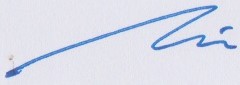 Dr. Iin Inawati, M.Pd. AspekMasalahSolusiTarget TerukurPemahaman50% anggota komunitas belum mendapatkan materi mengenai prinsip-prinsip dan juga teknik-teknik membaca nyaring untuk meningkatkan literasi anak.Diberi penjelasan dalam bentuk seminar. 80% anggota komunitas memahami konsep penerapan teknik-teknik membaca nyaring untuk meningkatkan literasi anak.Ketrampilan45 % anggota komunitas belum memiliki ketrampilan dalam Membaca nyaringPelatihan Teknik-Teknik Mengajar Bahasa Inggris dengan lagu.80 % anggota komunitas memiliki ketrampilan penerapan teknik-teknik membaca nyaring. NoJenisMitraJenisKeberdayaanCek List1MitraNonProduktifEkonomiPengetahuannyameningkat√1MitraNonProduktifEkonomiKeterampilannyameningkat√1MitraNonProduktifEkonomiKesehatannyameningkat1MitraNonProduktifEkonomiPendapatannyameningkat1MitraNonProduktifEkonomiPelayanannya meningkat√1Nama LengkapDr. IIN INAWATI, M.Pd.2NIP/NIY/NBM13186953Identitas lain (NIK)1800556088200034Tanggal lahir16 AGUSTUS 19825Tempat lahirPRINGSEWU6No.Tgl Akta Lahir028/RBA/827Jenis kelaminPEREMPUAN8A g a m aISLAM9Status perkawinanMENIKAH10No. Handphone08221371712311Alamat RumahPERUM  PURI TAMANAN INDAH BLOK C-9a. Jalan SEPIANGIN SELATANb. Kelurahan/desaTAMANANc. KecamatanBANGUNTAPANd. Kabupaten/KotamadyaBANTUL12Keterangan Badana. Tinggi (cm)150 CMb. Berat (kg)58 KGc. Rambut LURUS IKALd. Bentuk MukaBULATe. Warna kulitSAWO MATANGf. Golongan DarahO13Kegemaran/HobbyMEMBACA NoTingkatNama pendidikanJurusanTempatNama Kepala Sekolah/Direktur/Dekan/Promotor1SDSD M PringsewuPRINGSEWUKEPSEK: DRS. SURYADI2SLTPSMP M PRINGSEWUPRINGSEWUKEPSEK: DRS. SUGENG PURWANTO3SLTASMA N 1 PRINGSEWUBahasaPRINGSEWUKEPSEK: Drs. RIDWAN UDIN4PERGURUAN TINGGIa. SarjanaUNIVERSITAS MUHAMMADIYAH MALANGPendidikan Bahasa InggrisMALANGPEMBIMBING:DJARUM, M.Pd.b. Pasca SarjanaUNIVERSITAS INDONESIAPendidikan Bahasa InggrisBANDUNGPROMOTOR:PROF. BACHRUDIN MUSTHAFA, Ph.D.Dr. SAFRINA NOORMAN, M.A.c. DoktorUNIVERSITAS INDONESIAPendidikan Bahasa InggrisBANDUNGPROMOTOR:PROF. DIDI SUHERDI, M.A.PUPUNG PURNAWARMAN, Ph.D.NoNama Kursus/latihan/PenataranLamanyaTanda Lulus (No & Tgl)TempatKeterangan1PKPI (PENINGKATAN KUALITAS PUBLIKASI ILMIAH) 3 BULAN-LEEDS BECKET UNIVERSITY, UNITED KINGDOMBEASISWA DIKTINoPengalaman kerjaJabatan Mulai dari Sampai dengan(lamanya)1UNIVERSITAS MUHAMMADIYAH PRINGSEWUSEKRETARIS PRODI PENDIDIKAN BAHASA INGGRIS DAN DOSEN TETAP YAYASAN2010-20122AKBID MUHAMMADIYAH PRINGSEWUDOSEN MK BAHASA INGGRIS UNTUK KEBIDANAN2007-20083UPT BAHASA UNIVERSITAS TANJUNGPURA, KALBARTIM PENGAJAR BAHASA INGGRIS DI AKPER SINTANG KALBAR 20074TK KHAS DARUT TAUHID, BANDUNG PENGAJAR BAHASA INGGRIS20095TK AISYIYAH 2 PRINGSEWUPENGAJAR BAHASA INGGRIS20076ENGLISH SERVICE PRINGSEWUPENGAJAR BAHASA INGGRIS2003-2004TahunJudul Almat URL2014Teaching speaking to young learners through role playhttps://scholar.google.com/citations?view_op=view_citation&hl=id&user=dTWmb5wAAAAJ&citation_for_view=dTWmb5wAAAAJ:9yKSN-GCB0IC2016The pragmatics of greetings reflected in the textbooks for teaching English as a foreign language in Indonesiahttps://scholar.google.com/citations?view_op=view_citation&hl=id&user=dTWmb5wAAAAJ&citation_for_view=dTWmb5wAAAAJ:u-x6o8ySG0sC2016TEACHER’S PERCEPTION OF TEACHING WRITING TO YOUNG LEARNERS USING STORYhttps://scholar.google.com/citations?view_op=view_citation&hl=id&user=dTWmb5wAAAAJ&citation_for_view=dTWmb5wAAAAJ:2osOgNQ5qMEC2017Tantangan dan Strategi Praktis Pemertahanan Bahasa Lampunghttps://scholar.google.com/citations?view_op=view_citation&hl=id&user=dTWmb5wAAAAJ&citation_for_view=dTWmb5wAAAAJ:u5HHmVD_uO8C2018PRINSIP DAN TEKNIK PENGAJARAN BAHASA INGGRIS UNTUK ANAK USIA PRA-SEKOLAHhttps://scholar.google.com/citations?view_op=view_citation&hl=id&user=dTWmb5wAAAAJ&citation_for_view=dTWmb5wAAAAJ:d1gkVwhDpl0C2020STUDENTS’NEEDS IN ENGLISH TEACHING MATERIALS FOR KINDERGARTEN STUDENTShttps://scholar.google.com/citations?view_op=view_citation&hl=id&user=dTWmb5wAAAAJ&citation_for_view=dTWmb5wAAAAJ:Y0pCki6q_DkCNoN a m a Peranan/kedudukan sebagai  WaktupenyelenggaraanInstansi PenyelenggaraTempat 12nd ICEL (International Conference on Education and Language)PRESENTER: Teaching Speaking to Young Learners Through Role Play2014UNIVERSITAS BANDAR LAMPUNGBANDAR LAMPUNG2SHIELD International ConferencePRESENTER: Principled Materials Development for Kindergarten Students2016UNIVERSITAS LAMPUNGBANDAR LAMPUNG3CONAPLIN 9 (International Conference of Applied Linguistics)PRESENTER: Needs Analysis in Developing Learning Materials for Kindergarten Students2017UNIVERSITAS PENDIDIKAN INDONESIBANDUNG44th ELTEAM and 1st COETINPRESENTER: Character-Based Materials to Teach English for Kindergarten Students2018UNIVERSITAS MUHAMMADIYAH MALANGMALANG5SEMINAR PRA-NIKAHPenasihat panitia penyelenggara2019PR AISYIYAH PRINGSEWU TIMUR DAN PK IMM FKIP UMPRI PRINGSEWUNoNama organisasiKedudukan dalam organisasiMulaiSampai denganTempatKeterangan1OSISKABID KEROHANIAN ISLAM 1998-1999PRINGSEWU2IPM SMP MUHAMMADIYAH PRINGSEWUWAKIL KETUA UMUM1995-1996PRINGSEWU3IMM KOMISARIAT RAUSHAN FIKR FKIP UMMKABID KEILMUAN2006-2007MALANG4IMM KOMISARIAT RAUSHAN FIKR FKIP UMMDIREKTUR PROGRAM PENGABDIAN PADA SEKOLAH MUHAMMADIYAH (P3SM)2006-2007MALANGNoNama organisasiKedudukan dalam organisasiMulaiSampai denganTempatKeterangan1NASYIATUL AISYIYAH KETUA UMUM PIMPINAN CABANG PRINGSEWU2010-2014PRINGSEWU2AISYIYAHKETUA UMUM PIMPINAN RANTING2019-SEKARANGPRINGSEWU